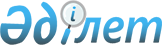 Солтүстік Қазақстан облысы Есіл ауданы мәслихатының 2020 жылғы 8 қаңтардағы № 45/277 "2020-2022 жылдарға арналған Солтүстік Қазақстан облысы Есіл ауданы Николаевка ауылдық округінің бюджетін бекіту туралы" шешіміне өзгерістер мен толықтыру енгізу туралыСолтүстік Қазақстан облысы Есіл ауданы мәслихатының 2020 жылғы 30 қарашадағы № 56/355 шешімі. Солтүстік Қазақстан облысының Әділет департаментінде 2020 жылғы 3 желтоқсанда № 6750 болып тіркелді
      Қазақстан Республикасының 2008 жылғы 4 желтоқсандағы Бюджет кодексінің 106, 109-1-баптарына, Қазақстан Республикасының 2001 жылғы 23 қаңтардағы "Қазақстан Республикасындағы жергілікті мемлекеттік басқару және өзін-өзі басқару туралы" Заңының 6 бабы 2-7-тармағына сәйкес, Солтүстік Қазақстан облысы Есіл ауданының мәслихаты ШЕШІМ ҚАБЫЛДАДЫ:
      1. "2020-2022 жылдарға арналған Солтүстік Қазақстан облысы Есіл ауданы Николаевка ауылдық округінің бюджетін бекіту туралы" Солтүстік Қазақстан облысы Есіл ауданы мәслихатының 2020 жылғы 8 қаңтардағы № 45/277 шешіміне (2020 жылдың 23 қаңтарында Қазақстан Республикасы нормативтік құқықтық актілерінің электрондық түрдегі эталондық бақылау банкінде жарияланған, Нормативтік құқықтық актілерді мемлекеттік тіркеу тізілімінде № 5972 болып тіркелген) келесі өзгерістер мен толықтыру енгізілсін:
      1-тармақ жаңа редакцияда мазмұндалсын:
      "1. 2020-2022 жылдарға арналған Солтүстік Қазақстан облысы Есіл ауданы Николаевка ауылдық округінің бюджеті сәйкесінше 1, 2, 3 қосымшаларға сәйкес, соның ішінде 2020 жылға келесі көлемдерде бекітілсін:
      1) кірістер 22 221 мың теңге:
      салықтық түсімдер 4 320,3 мың теңге;
      салықтық емес түсімдер 12,7 мың теңге;
      негізгі капиталды сатудан түсетін түсімдер 0 мың теңге;
      трансферттер түсімі 17 888 мың теңге;
      2) шығындар 22 221 мың теңге;
      3) таза бюджеттік кредиттеу 8 848 мың теңге:
      бюджеттік кредиттер 8 848 мың теңге:
      бюджеттік кредиттерді өтеу 0 мың теңге;
      4) қаржы активтерімен операциялар бойынша сальдо 0 мың теңге:
      қаржы активтерін сатып алу 0 мың теңге;
      мемлекеттің қаржы активтерін сатудан түсетін түсімдер 0 мың теңге;
      5) бюджет тапшылығы (профициті ) - 8 848 мың теңге;
      6) бюджет тапшылығын қаржыландыру (профицитін пайдалану) 8 848 мың теңге:
      қарыздар түсімі 8 848 мың тенге;
      қарыздарды өтеу 0 мың теңге:
      бюджет қаражатының пайдаланылатын қалдықтары 0 мың теңге.";
      4-3 тармақпен келесі мазмұнда толықтырылсын:
      "4-3. 2020 жылға арналған Николаевка ауылдық округінің бюджетінде облыстық бюджеттен бөлінген нысаналы ағымдағы трансферттердің көлемі қарастырылсын, соның ішінде:
      Николаевка ауылдық округінің Николаевка ауылындағы көше жарығының ағымдағы жөндеуіне;
      Николаевка ауылдық округінің Қаратал ауылындағы көше жарығының ағымдағы жөндеуіне.
      Облыстық бюджеттің аталған нысаналы ағымдағы трансферттерін бөлу "2020-2022 жылдарға арналған Солтүстік Қазақстан облысы Есіл ауданы Николаевка ауылдық округінің бюджетін бекіту туралы" Солтүстік Қазақстан облысы Есіл ауданы мәслихатының шешімін іске асыру туралы" Солтүстік Қазақстан облысы Есіл ауданы Николаевка ауылдық округі әкімінің шешімімен анықталады.";
      аталған шешімнің 1-қосымшасы осы шешімнің қосымшасына сәйкес жаңа редакцияда мазмұндалсын.
      2. Осы шешім 2020 жылдың 1 қаңтарынан бастап қолданысқа енгізіледі. 2020 жылға арналған Солтүстік Қазақстан облысы Есіл ауданы Николаевка ауылдық округінің бюджеті
					© 2012. Қазақстан Республикасы Әділет министрлігінің «Қазақстан Республикасының Заңнама және құқықтық ақпарат институты» ШЖҚ РМК
				
      Солтүстік Қазақстан облысы
Есіл ауданының мәслихаты
сессиясының төрағасы 

К.Абулгазин

      Солтүстік Қазақстан облысы
Есіл ауданы мәслихатының хатшысы 

А.Бектасова
Солтүстік Қазақстан облысыЕсіл ауданы мәслихатының2020 жылғы 30 қарашасы№ 56/355 шешімінеқосымшаСолтүстік Қазақстан облысыЕсіл ауданы мәслихатының2020 жылғы 8 қаңтардағы№ 45/277 шешіміне1 - қосымша
Санаты
Сыныбы
Кіші сыныбы
Атауы
2020 жыл сомасы (мың теңге)
1)Кірістер
22 221
1
Салықтық түсімдер
4 320,3
01
Табыс салығы
1 383
2
Жеке табыс салығы
1 383
04
Меншiкке салынатын салықтар
2 937,3
1
Мүлікке салынатын салықтар
21
3
Жер салығы
300
4
Көлік құралдарына салынатын салық
2 616,3
2
Салықтық емес түсімдер
12,7
06
Басқа да салықтық емес түсімдер
12,7
1
Басқа да салықтық емес түсімдер
12,7
4
Трансферттердің түсімдері
17 888
02
Мемлекеттік басқарудың жоғары тұрған органдарынан түсетін трансферттер
17 888
3
Аудандардың (облыстық маңызы бар қаланың) бюджетінен трансферттер 
17 888
Функцио-налдық топ
Бюд-жеттік бағдар-лама-лардың әкімшісі
Бағдар-лама
Атауы
2020 жыл сомасы (мың теңге)
2) Шығындар
22 221
01
Жалпы сипаттағы мемлекеттік қызметтер
14 566
124
Аудандық маңызы бар қала, ауыл, кент, ауылдық округ әкімінің аппараты 
14 566
001
Аудандық маңызы бар қала, ауыл, кент, ауылдық округ әкімінің қызметін қамтамасыз ету жөніндегі қызметтер
14 566
07
Тұрғын үй- коммуналдық шаруашылық
7 655
124
Аудандық маңызы бар қала, ауыл, кент, ауылдық округ әкімінің аппараты 
7 655
008
Елді мекендердегі көшелерді жарықтандыру
7 405
009
Елді мекендердің санитариясын қамтамасыз ету
250
3) Таза бюджеттік кредиттеу
8 848
Бюджеттік кредиттер
8 848
Функцио-налдық топ
Бюд-жеттік бағдар-лама-лардың әкімшісі
Бағдар-лама
Атауы
2020 жыл сомасы (мың теңге)
07
Тұрғын үй-коммуналдық шаруашылық
8 848
124
Аудандық маңызы бар қала, ауыл, кент, ауылдық округ әкімінің аппараты 
8 848
011
Елді мекендерді абаттандыру мен көгалдандыру
8 848
Бюджеттік кредиттерді өтеу
0
4) Қаржы активтерімен операциялар бойынша сальдо
0
Қаржы активтерін сатып алу
0
Мемлекеттің қаржы активтерін сатудан түсетін түсімдер
0
5) Бюджет тапшылығы (профициті)
-8 848
6) Бюджет тапшылығын қаржыландыру (профицитін пайдалану)
8 848
Санаты
Сыныбы
Кіші сыныбы
Атауы 
2020 жыл сомасы (мың теңге)
7
Қарыздар түсімдері
8 848
01
Мемлекеттік ішкі қарыздар
8 848
2
Қарыз алу келісім-шарттары
8 848
16
Қарыздарды өтеу
0
Санаты
Сыныбы
Кіші сыныбы
Атауы
2020 жыл сомасы (мың теңге)
8
Бюджет қаражатының пайдаланылатын қалдықтары
0
01
Бюджет қаражаты қалдықтары
0
1
Бюджет қаражатының бос қалдықтары
0